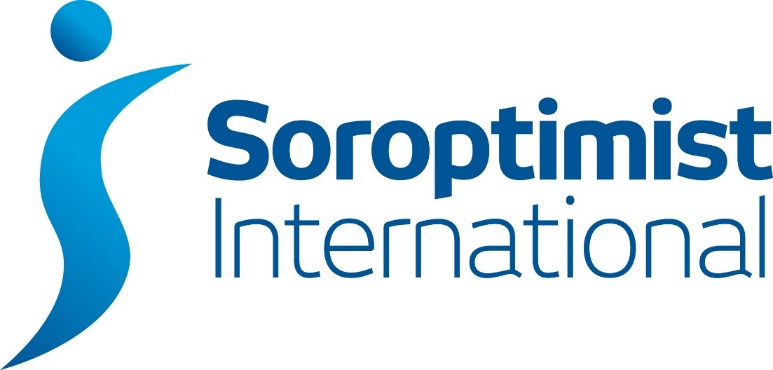                                London Chilternswww.sigbi.org/london-chilterns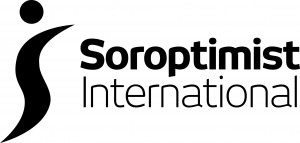 March 2022 Dear DiaryMonthly Bulletin from SI London Chilterns Region “The Chilterns Challengers” Shared Presidents’ Message for the Year is “Respecting Differences, Celebrating Similarities”Please keep on sending details of your events for us to share.Please email any entries for the next edition to: silondonchilterns@hotmail.com by 29 Mar 2022 – plus anything for the SILC website.SI London Chilterns www.sigbi.org/london-chilterns Sat 5 Mar – 10am to 1pm on Zoom – SI London Chilterns Region Conference and International Women’s Day Event – NOT TO BE MISSED  We will hear from two speakers from two very  different charities and also catch up on the Programme Action work from Clubs around the Region. The UN theme for International Women’s Day this year is “Gender Equality Today for a Sustainable Tomorrow”. Our first speaker is Dr Sue Hills co-founder of the Alice Ruggles Trust www.alicerugglestrust.org Sue's daughter Alice was stalked and murdered by her ex-partner in 2016. She will speak about Coercive Control and Stalking, the fantastic work of the Trust and what can and should be being done to support victims and eliminate stalking. Our second speaker is Kate O’Brien, director of business development and programmes at Kinship kinship.org.uk – the leading kinship charity, there for all kinship carers – the grandparents and siblings, the aunts, uncles, and family friends who step up to raise children when their parents can’t. For more information please see the website www.sigbi.org/london-chilterns/iwd22 Please book on Eventbrite www.eventbrite.co.uk/e/soroptimist-international-london-chilterns-international-womens-day-22-tickets-267552505747SI Hertford and District  www.sigbi.org/hertford-and-districtOur Speaker meetings are: Mon Mar 7th - Carol Lee, MBE,   'My life as a woman  with learning difficulties'. Mon Apr 4th will be an open discussion on equalities and diversity. Any members of our sister Clubs will be welcome but some, if not all, will be by zoom so please contact us in advance via our website.SI St Albans & District www.sigbi.org/st-albansMon 14 Mar – Refugees Event - marking International Women's Day. Zoom 7.30-9pm. Hear from Irene Austin, Chair of Herts Welcomes Refugees www.hwsf.org.uk and the life experience as a refugee from Club Member Beatriz Sampson. Guests are welcome. Any queries please Email: sistalbans@hotmail.com or tel: 07834345796 Mon 28 Mar – Speaker Meeting – Queen’s Canopy Project Zoom 7.30-9pm. This event marks the International Day of Forests. Guests will be warmly welcomed. Any queries please Email: sistalbans@hotmail.com or tel: 07834345796 SI High Wycombe & District www.sigbi.org/high-wycombe-and-district  Saturday 19th March 2022 at 10.30am Conspirators in Petticoats - Blue Badge Guided Tour on the suffrage history of Windsor SI High Wycombe and District have some spaces available (maximum capacity limit of 25) on this private tour lasting around one and a half hours. Wheelchair friendly. Partners and friends welcome. £10.00 per head payable on the day. Meet outside Windsor Guildhall for a 10.30 start. Please email jensimpson@blueyonder.co.uk by 14 March to book your place. SI Slough, Windsor & Maidenhead www.sigbi.org/slough-windsor-and-maidenhead  As part of their Diamond Anniversary SI Slough Windsor and Maidenhead are holding two events to which you are warmly invited. Sat 26th March – Climate Change Conference1pm to 5pm in the Long Barn at Norden Farm Arts Centre, Altwood Road, Maidenhead, SL6 4PF.  Climate Change Conference with theme “Towards tomorrow’s world – the realities?”. Topics/speakers will be: COP26 by Cllr. Donna Stimson, Cabinet Lead for Environmental Services, Climate Change, Sustainability, Parks & Countryside for the Royal Borough of Windsor and Maidenhead; Elements of the Passive House by Linda Shall, SI St Albans; and Implications and Innovations of Environmental Challenges by Professor Amir Sharif, Dean of the Faculty of Management, Law and Social Sciences and Professor of Circular Economy, Bradford University. Tickets are £15 (Students £5) each. Contact sloughwm@gmail.com to book or jackiepaling@hotmail.com for more details.Soroptimist International President Maureen Maguire will be attending this event.Sun 27th March  – Celebration Lunch - 12.30 at historic Ditton Manor near Datchet. 3 course Lunch – Welcome drink - Choice of menu plus drink and coffee or tea - £50.Guest Speakers: Tan Ikram CBE, Deputy Senior District Judge Deputy Chief Magistrate and Soroptimist International President, Maureen Maguire. Please contact sandra.bond2017@outlook.com  for a booking form.Sat 9th April Fundraising Nepalese Event - 18.30 to 22.00 hrs.St Paul’s Church Hall, Wokingham RG41 1EH  £20ppKey speakers from 2 Nepalese charities to give us more insight into the issues facing Nepal there will be Nepalese food available as well as an alternative. Drinks will be available to purchase. In aid of our Nepalese student who we are supporting through a law degreePlease contact Dee on 07967146976 for more details and to book a ticket.Looking further ahead…..Sat 8 Oct 2022 – Zoom - SILC Region AGM/ConferenceThu 27 Oct - Sat 29 Oct – SI Great Britain and Ireland (SIGBI) Conference Belfast "Climate for Change" www.sigbi.org/belfast2022Sat 10 Dec - SILC Region Meeting/Conference and Celebration of Human Rights Day - 10am to 1pm on ZoomSat 11 Mar 2023 - SILC Region Meeting/Conference and Celebration of International Women's Day - 10am to 4pm in person at Cecil Sharp House 2 Regent’s Park Road, London NW1 7AY www.efdss.org/cecil-sharp-house More details will be available nearer the time.Soroptimist International Thu 27 – Sun 29 July 2023 SI Convention Dublin “Challenge the Future” sidublin2023.com Monthly Meeting Details of the Clubs in SI London Chilterns RegionNB Since COVID Clubs are holding a mix of Online and Face to Face Meetings – please contact the Club directly to confirm any arrangementsSI Aylesbury & District, www.sigbi.org/aylesbury 1st Wednesday at 6.30pm Either by Zoom or at a members House in Aylesbury.Chartered 14th June 1958SI Bedford, www.sigbi.org/bedford 3rd Monday at 7pmMeet at St Andrews Church Centre, Kimbolton Road, Bedford MK40 2PF. Chartered 6th October 1931.  SI Hertford & District, www.sigbi.org/hertford-and-district 1st and 3rd Monday, meet at 7.15, for 7.30pm start.At The Hertford Club, Lombard House, Bull Plain, Hertford SG14 1DT.  Chartered on 28th April 1956 SI High Wycombe & District www.sigbi.org/high-wycombe-and-district  1st Tuesday at 7pm Chartered on 1st January 1962At Brewers Fayre Papermill, London Road, Loudwater, High Wycombe HP10 9YL.  SI London Central and South West www.sigbi.org/london-central-and-southwest 2nd Tuesday at 7pm Chartered on 5th May 1927 & 27th July 1927Number 63 (Soroptimist) Ltd., 63 Bayswater Road, London W2 3PH. SI London Greater www.sigbi.org/london-greater 1st Thursday, meet at 6.30, for 7pm start.Number 63 (Soroptimist) Ltd., 63 Bayswater Road, London W2 3PH. Chartered on 14th February 1924SI Milton Keynes www.sigbi.org/milton-keynes 3rd Tuesdays 5.45pm MK SNAP, Walnut Tree MK7 7DE Contact sorptimistsmk@gmail.com SI Newbury & District www.sigbi.org/newbury-and-district 1st and 3rd Thursday [except August] at 7.30pmSt Georges Church Annex, Wash Common, Newbury RG14 6NU. Chartered on 1st January 1956SI Oxford & District www.sigbi.org/oxford-and-district 3rd Wednesday, meet at 6.30 for 7pm start.The Coach House, Quarry Road, Headington, Oxford OX3 8NU. Chartered on 1st January 1958SI Slough, Windsor & Maidenhead www.sigbi.org/slough-windsor-and-maidenhead  3rd Wednesday at 7pmFredrick’s Hotel, Shoppenhangers Road, Maidenhead SL6 2PZ. Chartered on 1st January 1961SI St Albans & District www.sigbi.org/st-albans2nd and 4th of most Mondays at 7.30pm either on Zoom or at Greenwood United Reformed Church Hall, Watford Road, St Albans AL2 3HGemail: sistalbans@hotmail.com or Tel Jane: 0783 4345796. Chartered 1st January 1957SI Thames Valley www.sigbi.org/thames-valley 3rd Tuesday, meet at 7.30pm.Bourne End Library, Bourne End, Buckinghamshire SL8 5SX. Chartered on 31st March 1990Dates of Region Meetings/Conferences 2022/23Sat 5 Mar 2022 – Zoom - SILC Region Conference – International Women’s Day Sat 11 Jun 2022 – Face-to-Face – SILC Region Conference Hosted by SI Slough Windsor and Maidenhead Club Sat 8 Oct 2022 – Zoom - SILC Region AGM/ConferenceSat 8 Oct 2022 – Zoom - SILC Region AGM/ConferenceSat 10 Dec - SILC Region Meeting/Conference and Celebration of Human Rights Day - 10am to 1pm on ZoomSat 11 Mar - SILC Region Meeting/Conference and Celebration of International Women's Day - 10am to 4pm in person at Cecil Sharp House 2 Regent’s Park Road, London NW1 7AY www.efdss.org/cecil-sharp-house More details will be available nearer the time.The programme and back-issues of Dear Diary are available on the Region website www.sigbi.org/london-chilterns/programme/